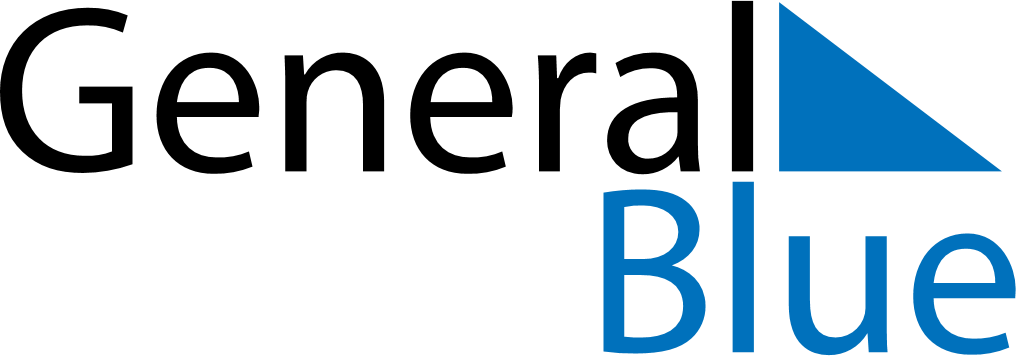 August 2019August 2019August 2019BoliviaBoliviaMondayTuesdayWednesdayThursdayFridaySaturdaySunday1234Agrarian Reform Day567891011Independence Day1213141516171819202122232425262728293031